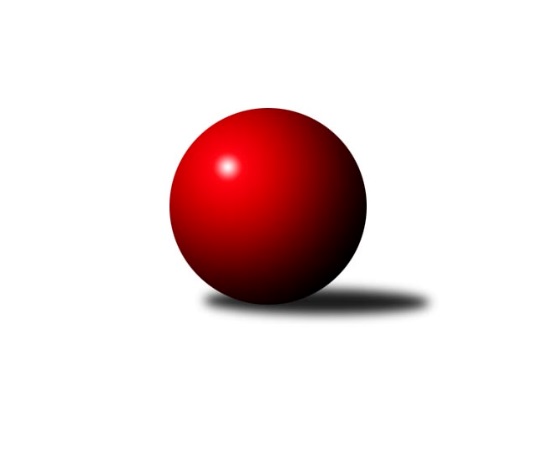 Č.16Ročník 2018/2019	16.2.2019Nejlepšího výkonu v tomto kole: 2706 dosáhlo družstvo: Spartak Přerov ˝C˝Krajský přebor OL 2018/2019Výsledky 16. kolaSouhrnný přehled výsledků:TJ Břidličná ˝A˝	- KK Zábřeh  ˝C˝	6:2	2479:2387	8.0:4.0	16.2.TJ Horní Benešov ˝C˝	- KK PEPINO Bruntál	6:2	2606:2479	9.0:3.0	16.2.KK Šumperk ˝C˝	- TJ Sokol Mohelnice	0:8	2359:2615	1.0:11.0	16.2.TJ Pozemstav Prostějov	- SKK Jeseník ˝B˝	1:7	2404:2537	5.0:7.0	16.2.Spartak Přerov ˝C˝	- Sokol Přemyslovice ˝B˝	5:3	2706:2627	5.0:7.0	16.2.Tabulka družstev:	1.	TJ Sokol Mohelnice	15	11	1	3	80.0 : 40.0 	117.0 : 63.0 	 2523	23	2.	TJ Břidličná ˝A˝	15	11	1	3	73.5 : 46.5 	96.0 : 84.0 	 2498	23	3.	Sokol Přemyslovice ˝B˝	14	9	0	5	65.0 : 47.0 	97.0 : 71.0 	 2494	18	4.	Spartak Přerov ˝C˝	14	8	1	5	61.0 : 51.0 	78.5 : 89.5 	 2461	17	5.	KK PEPINO Bruntál	15	8	0	7	71.0 : 49.0 	99.0 : 81.0 	 2452	16	6.	TJ Horní Benešov ˝C˝	14	7	0	7	58.5 : 53.5 	81.5 : 86.5 	 2474	14	7.	SKK Jeseník ˝B˝	15	7	0	8	56.5 : 63.5 	86.0 : 94.0 	 2429	14	8.	KK Zábřeh  ˝C˝	15	6	1	8	55.0 : 65.0 	83.5 : 96.5 	 2473	13	9.	KS Moravský Beroun	14	5	1	8	52.5 : 59.5 	85.5 : 82.5 	 2475	11	10.	TJ Pozemstav Prostějov	15	5	0	10	46.0 : 74.0 	84.0 : 96.0 	 2479	10	11.	KK Šumperk ˝C˝	14	0	1	13	21.0 : 91.0 	52.0 : 116.0 	 2308	1Podrobné výsledky kola:	 TJ Břidličná ˝A˝	2479	6:2	2387	KK Zábřeh  ˝C˝	Leoš Řepka	 	 188 	 194 		382 	 1:1 	 403 	 	214 	 189		Martin Pěnička	Zdeněk Fiury st.	 	 212 	 227 		439 	 2:0 	 387 	 	182 	 205		Tomáš Pěnička	Ivo Mrhal st.	 	 187 	 201 		388 	 0:2 	 423 	 	209 	 214		Václav Čamek	Vilém Berger	 	 202 	 229 		431 	 1:1 	 415 	 	214 	 201		Lukáš Horňák	Ivo Mrhal ml.	 	 213 	 220 		433 	 2:0 	 410 	 	205 	 205		Jiří Okleštěk	Josef Veselý	 	 215 	 191 		406 	 2:0 	 349 	 	164 	 185		Miroslav Bodanskýrozhodčí: Vedoucí družstevNejlepší výkon utkání: 439 - Zdeněk Fiury st.	 TJ Horní Benešov ˝C˝	2606	6:2	2479	KK PEPINO Bruntál	Zdeňka Habartová	 	 227 	 208 		435 	 2:0 	 391 	 	190 	 201		Vítězslav Kadlec	Robert Kučerka	 	 245 	 205 		450 	 1:1 	 413 	 	203 	 210		Jan Mlčák	Miloslav Petrů	 	 237 	 227 		464 	 2:0 	 412 	 	197 	 215		Josef Novotný	Michael Dostál	 	 221 	 189 		410 	 1:1 	 416 	 	194 	 222		Miluše Rychová	Zdeněk Černý	 	 226 	 210 		436 	 2:0 	 406 	 	208 	 198		Přemysl Janalík	Eva Zdražilová	 	 224 	 187 		411 	 1:1 	 441 	 	211 	 230		Tomáš Janalíkrozhodčí: Nejlepší výkon utkání: 464 - Miloslav Petrů	 KK Šumperk ˝C˝	2359	0:8	2615	TJ Sokol Mohelnice	Libor Příhoda	 	 180 	 203 		383 	 0:2 	 418 	 	209 	 209		Rostislav Krejčí	Jitka Horká	 	 219 	 187 		406 	 1:1 	 429 	 	197 	 232		Antonín Jašek	Miroslav Mrkos	 	 191 	 177 		368 	 0:2 	 439 	 	229 	 210		Martin Macas	Michal Strachota	 	 203 	 190 		393 	 0:2 	 407 	 	205 	 202		Jaroslav Jílek	Václav Jeřábek	 	 193 	 201 		394 	 0:2 	 465 	 	241 	 224		Milan Šula	Jan Semrád	 	 203 	 212 		415 	 0:2 	 457 	 	226 	 231		Ludovít Kumirozhodčí: Nejlepší výkon utkání: 465 - Milan Šula	 TJ Pozemstav Prostějov	2404	1:7	2537	SKK Jeseník ˝B˝	Magda Leitgebová	 	 179 	 214 		393 	 1:1 	 403 	 	177 	 226		Tereza Moravcová	Václav Kovařík	 	 220 	 232 		452 	 2:0 	 406 	 	201 	 205		Petra Rosypalová	Miroslav Plachý	 	 190 	 200 		390 	 0:2 	 442 	 	231 	 211		Miroslav Vala	Václav Kovařík	 	 193 	 218 		411 	 1:1 	 418 	 	212 	 206		Zdenek Janoud	Pavel Černohous	 	 208 	 201 		409 	 1:1 	 443 	 	206 	 237		Martin Zavacký	David Rozsypal	 	 166 	 183 		349 	 0:2 	 425 	 	204 	 221		Petra Rosypalovározhodčí: Vedoucí družstevNejlepší výkon utkání: 452 - Václav Kovařík	 Spartak Přerov ˝C˝	2706	5:3	2627	Sokol Přemyslovice ˝B˝	Rostislav Petřík	 	 234 	 242 		476 	 2:0 	 409 	 	210 	 199		Milan Dvorský	Jan Lenhart	 	 210 	 227 		437 	 0:2 	 463 	 	223 	 240		Marek Kankovský	Milan Dostál	 	 233 	 206 		439 	 1:1 	 449 	 	224 	 225		Karel Meissel	Libor Daňa	 	 227 	 212 		439 	 1:1 	 411 	 	196 	 215		Jiří Kankovský	Václav Pumprla	 	 233 	 221 		454 	 0:2 	 465 	 	236 	 229		Lukáš Vybíral	Martin Rédr	 	 247 	 214 		461 	 1:1 	 430 	 	210 	 220		Josef Grulichrozhodčí: Nejlepší výkon utkání: 476 - Rostislav PetříkPořadí jednotlivců:	jméno hráče	družstvo	celkem	plné	dorážka	chyby	poměr kuž.	Maximum	1.	Zdeněk Fiury  ml.	TJ Břidličná ˝A˝	445.60	299.4	146.2	3.2	7/9	(473)	2.	Martin Macas 	TJ Sokol Mohelnice	443.11	305.8	137.3	3.7	9/9	(492)	3.	Miroslav Plachý 	TJ Pozemstav Prostějov	440.41	302.9	137.5	5.2	7/9	(480)	4.	Tomáš Fiury 	TJ Břidličná ˝A˝	438.51	298.0	140.5	3.4	7/9	(486)	5.	Milan Šula 	TJ Sokol Mohelnice	431.22	287.4	143.8	2.7	9/9	(465)	6.	Leopold Jašek 	-- volný los --	430.97	300.6	130.3	5.3	6/9	(455)	7.	Lukáš Horňák 	KK Zábřeh  ˝C˝	430.72	294.5	136.2	4.8	9/9	(458)	8.	Ivo Mrhal  ml.	TJ Břidličná ˝A˝	430.02	296.2	133.8	5.6	7/9	(471)	9.	Jiří Kankovský 	Sokol Přemyslovice ˝B˝	429.94	297.9	132.1	7.4	9/9	(495)	10.	Libor Daňa 	Spartak Přerov ˝C˝	429.83	295.2	134.6	5.8	8/9	(475)	11.	Miluše Rychová 	KK PEPINO Bruntál	428.65	287.3	141.4	5.0	8/9	(455)	12.	Jan Tögel 	-- volný los --	428.21	302.3	126.0	8.4	9/9	(454)	13.	Václav Kovařík 	TJ Pozemstav Prostějov	427.82	294.2	133.6	5.2	7/9	(468)	14.	Zdeněk Černý 	TJ Horní Benešov ˝C˝	426.82	291.1	135.7	5.0	9/9	(480)	15.	Petr Otáhal 	KS Moravský Beroun 	426.36	296.1	130.3	5.8	8/9	(455)	16.	Jiří Kropáč 	-- volný los --	423.93	296.4	127.5	7.8	9/9	(466)	17.	Rostislav Petřík 	Spartak Přerov ˝C˝	423.88	294.0	129.8	5.1	7/9	(483)	18.	Josef Grulich 	Sokol Přemyslovice ˝B˝	423.29	294.6	128.7	4.4	7/9	(461)	19.	Miroslav Ondrouch 	Sokol Přemyslovice ˝B˝	422.80	296.2	126.6	6.7	7/9	(482)	20.	Rostislav Krejčí 	TJ Sokol Mohelnice	421.94	291.6	130.3	5.4	9/9	(452)	21.	Robert Kučerka 	TJ Horní Benešov ˝C˝	421.47	289.4	132.1	7.0	9/9	(458)	22.	Lubomír Složil 	KK Zábřeh  ˝C˝	421.25	291.7	129.6	6.5	8/9	(449)	23.	Marek Kankovský 	Sokol Přemyslovice ˝B˝	421.19	295.5	125.6	7.4	7/9	(463)	24.	Milan Smékal 	Sokol Přemyslovice ˝B˝	421.05	287.6	133.4	6.1	7/9	(457)	25.	Václav Kovařík 	TJ Pozemstav Prostějov	420.07	295.5	124.5	7.0	7/9	(456)	26.	Zdeněk Chmela  ml.	KS Moravský Beroun 	419.53	295.6	123.9	6.9	9/9	(479)	27.	Eva Zdražilová 	TJ Horní Benešov ˝C˝	419.34	291.0	128.3	7.2	8/9	(453)	28.	Miroslav Vala 	SKK Jeseník ˝B˝	419.16	291.5	127.7	6.0	8/9	(468)	29.	Martin Pěnička 	KK Zábřeh  ˝C˝	418.92	288.2	130.7	7.2	8/9	(460)	30.	Václav Čamek 	KK Zábřeh  ˝C˝	417.59	286.9	130.7	9.0	8/9	(458)	31.	Jan Semrád 	KK Šumperk ˝C˝	415.39	292.1	123.3	6.3	6/9	(473)	32.	Tomáš Janalík 	KK PEPINO Bruntál	415.00	290.3	124.7	6.6	9/9	(442)	33.	Michael Dostál 	TJ Horní Benešov ˝C˝	414.79	292.0	122.7	7.6	7/9	(447)	34.	Petra Rosypalová 	SKK Jeseník ˝B˝	414.38	286.2	128.2	7.0	9/9	(462)	35.	Antonín Jašek 	TJ Sokol Mohelnice	414.13	282.9	131.3	6.0	8/9	(458)	36.	Zdeněk Fiury  st.	TJ Břidličná ˝A˝	413.88	286.4	127.5	6.3	8/9	(455)	37.	Jiří Kohoutek 	Spartak Přerov ˝C˝	413.41	285.0	128.4	8.1	9/9	(445)	38.	Čestmír Řepka 	KS Moravský Beroun 	412.79	287.8	125.0	6.1	8/9	(469)	39.	Miloslav Petrů 	TJ Horní Benešov ˝C˝	412.49	287.2	125.3	7.6	9/9	(505)	40.	Jana Fousková 	SKK Jeseník ˝B˝	412.47	288.9	123.5	7.1	7/9	(433)	41.	David Rozsypal 	TJ Pozemstav Prostějov	412.25	284.2	128.0	6.8	8/9	(458)	42.	Jan Lenhart 	Spartak Přerov ˝C˝	411.92	283.0	128.9	6.8	9/9	(485)	43.	Jaroslav Jílek 	TJ Sokol Mohelnice	411.02	285.1	125.9	7.9	8/9	(467)	44.	Martin Rédr 	Spartak Přerov ˝C˝	410.47	285.8	124.6	6.8	7/9	(465)	45.	Alena Machalíčková 	-- volný los --	410.36	286.5	123.8	7.1	9/9	(441)	46.	Josef Veselý 	TJ Břidličná ˝A˝	410.21	290.0	120.2	7.9	8/9	(438)	47.	Erich Retek 	KS Moravský Beroun 	408.67	277.3	131.3	7.0	6/9	(444)	48.	Josef Novotný 	KK PEPINO Bruntál	407.41	286.6	120.8	8.5	8/9	(461)	49.	Miloslav Krchov 	KS Moravský Beroun 	407.36	287.4	120.0	7.5	9/9	(429)	50.	Daniel Krchov 	KS Moravský Beroun 	403.94	286.0	117.9	9.5	8/9	(439)	51.	Jan Mlčák 	KK PEPINO Bruntál	403.89	285.2	118.7	9.0	8/9	(470)	52.	Vítězslav Kadlec 	KK PEPINO Bruntál	403.43	283.4	120.0	7.2	7/9	(430)	53.	Rostislav Biolek 	KK Šumperk ˝C˝	402.78	285.7	117.1	9.3	6/9	(428)	54.	Miroslav Machalíček 	-- volný los --	402.54	284.1	118.4	9.9	9/9	(432)	55.	Milan Dvorský 	Sokol Přemyslovice ˝B˝	402.36	284.2	118.1	8.9	7/9	(443)	56.	Tomáš Pěnička 	KK Zábřeh  ˝C˝	401.77	285.9	115.9	8.8	8/9	(450)	57.	Richard Janalík 	KK PEPINO Bruntál	400.82	286.0	114.9	9.0	7/9	(426)	58.	Petra Rosypalová 	SKK Jeseník ˝B˝	400.32	279.9	120.4	8.5	9/9	(446)	59.	Vilém Berger 	TJ Břidličná ˝A˝	399.79	281.4	118.4	8.5	9/9	(435)	60.	Zdeňka Habartová 	TJ Horní Benešov ˝C˝	395.16	278.7	116.5	10.1	7/9	(437)	61.	Pavel Černohous 	TJ Pozemstav Prostějov	394.94	276.1	118.8	8.8	9/9	(456)	62.	František Všetička 	-- volný los --	394.82	282.3	112.5	9.8	7/9	(427)	63.	Martin Jašek 	TJ Sokol Mohelnice	392.21	280.1	112.1	9.8	6/9	(446)	64.	Tereza Moravcová 	SKK Jeseník ˝B˝	391.62	274.2	117.5	10.2	7/9	(435)	65.	Miroslav Bodanský 	KK Zábřeh  ˝C˝	390.63	281.9	108.8	10.0	7/9	(440)	66.	Zdeněk Chmela  st.	KS Moravský Beroun 	390.26	282.4	107.8	11.1	7/9	(452)	67.	Michal Strachota 	KK Šumperk ˝C˝	384.69	277.9	106.8	11.3	8/9	(412)	68.	Václav Jeřábek 	KK Šumperk ˝C˝	377.57	273.0	104.6	12.8	7/9	(416)	69.	Libor Příhoda 	KK Šumperk ˝C˝	376.08	266.7	109.4	11.5	6/9	(389)	70.	Tomáš Zatloukal 	Sokol Přemyslovice ˝B˝	373.33	270.7	102.7	13.7	6/9	(412)		Jakub Bauer 	KK Šumperk ˝C˝	456.00	321.0	135.0	9.0	1/9	(456)		Petr Kozák 	TJ Horní Benešov ˝C˝	453.00	324.0	129.0	6.0	1/9	(453)		Michal Oščádal 	Sokol Přemyslovice ˝B˝	452.00	291.0	161.0	6.0	1/9	(467)		Pavel Košťál 	KK Šumperk ˝C˝	444.70	301.7	143.0	3.8	5/9	(479)		Zdenek Janoud 	SKK Jeseník ˝B˝	441.33	288.3	153.0	4.0	3/9	(468)		Martin Zavacký 	SKK Jeseník ˝B˝	435.13	296.8	138.3	4.8	4/9	(463)		Lukáš Vybíral 	Sokol Přemyslovice ˝B˝	432.56	292.4	140.1	7.1	3/9	(465)		Ludovít Kumi 	TJ Sokol Mohelnice	427.90	293.1	134.8	7.8	4/9	(460)		Jitka Horká 	KK Šumperk ˝C˝	425.25	299.0	126.3	5.5	1/9	(448)		Jiří Koudelka 	TJ Pozemstav Prostějov	423.00	300.5	122.5	11.5	1/9	(427)		Karel Meissel 	Sokol Přemyslovice ˝B˝	422.88	303.4	119.5	9.6	4/9	(449)		Lukáš Janalík 	KK PEPINO Bruntál	422.20	285.2	137.0	4.7	5/9	(450)		Jiří Divila 	Spartak Přerov ˝C˝	418.50	301.0	117.5	11.7	3/9	(445)		Petr Černohous 	TJ Pozemstav Prostějov	418.00	293.9	124.1	8.5	4/9	(463)		Michal Symerský 	Spartak Přerov ˝C˝	417.00	268.0	149.0	6.0	1/9	(417)		Josef Jurda 	TJ Pozemstav Prostějov	415.67	290.6	125.1	6.7	4/9	(461)		Radek Hejtman 	-- volný los --	414.50	286.0	128.5	4.3	4/9	(451)		Ivan Brzobohatý 	TJ Pozemstav Prostějov	413.50	292.7	120.8	11.0	3/9	(434)		Václav Pumprla 	Spartak Přerov ˝C˝	410.95	281.0	130.0	8.1	4/9	(454)		Luboš Brouček 	SKK Jeseník ˝B˝	409.00	297.0	112.0	8.0	1/9	(419)		Libuše Strachotová 	KK Šumperk ˝C˝	408.25	286.8	121.5	8.6	4/9	(451)		Milan Dostál 	Spartak Přerov ˝C˝	408.20	281.7	126.5	6.4	4/9	(463)		Zdeněk Sobota 	TJ Sokol Mohelnice	407.00	293.0	114.0	6.0	1/9	(407)		Ivo Mrhal  st.	TJ Břidličná ˝A˝	405.25	287.5	117.8	8.8	5/9	(431)		Josef Čapka 	TJ Pozemstav Prostějov	404.50	278.5	126.0	14.5	2/9	(421)		Pavel Heinisch 	KK Šumperk ˝C˝	404.00	281.0	123.0	5.0	1/9	(404)		Jiří Okleštěk 	KK Zábřeh  ˝C˝	404.00	282.0	122.0	6.0	2/9	(410)		Miroslav Setinský 	SKK Jeseník ˝B˝	398.00	291.0	107.0	10.5	2/9	(406)		Ján Ludrovský 	KK Šumperk ˝C˝	397.00	278.0	119.0	12.5	2/9	(446)		Hana Kopečná 	TJ Horní Benešov ˝C˝	395.27	271.2	124.1	9.7	5/9	(432)		František Langer 	KK Zábřeh  ˝C˝	394.00	278.6	115.4	11.4	5/9	(414)		Stanislav Feike 	TJ Pozemstav Prostějov	393.58	272.8	120.8	11.5	4/9	(424)		Jiří Machala 	KS Moravský Beroun 	393.00	274.0	119.0	10.0	1/9	(393)		Magda Leitgebová 	TJ Pozemstav Prostějov	393.00	289.0	104.0	14.0	1/9	(393)		Michal Sosík 	TJ Pozemstav Prostějov	388.63	274.0	114.6	8.3	4/9	(405)		Leoš Řepka 	TJ Břidličná ˝A˝	387.83	272.5	115.3	6.2	2/9	(403)		Radomila Janoudová 	SKK Jeseník ˝B˝	385.12	269.6	115.5	10.9	5/9	(417)		Dagmar Jílková 	TJ Sokol Mohelnice	385.00	274.0	111.0	8.0	1/9	(385)		Miroslav Mrkos 	KK Šumperk ˝C˝	381.50	267.1	114.4	9.7	3/9	(418)		Bohuslava Fajdeková 	-- volný los --	380.00	295.0	85.0	14.0	1/9	(380)		Jaroslav Zelinka 	TJ Břidličná ˝A˝	379.50	265.0	114.5	9.0	2/9	(395)		Přemysl Janalík 	KK PEPINO Bruntál	376.67	273.5	103.2	11.5	2/9	(406)		Miroslav Adámek 	KK Šumperk ˝C˝	374.00	266.8	107.3	13.9	4/9	(411)		Zdeněk Chudožilov 	TJ Pozemstav Prostějov	373.00	267.0	106.0	10.0	1/9	(373)		Michal Svoboda 	-- volný los --	371.00	267.0	104.0	13.0	1/9	(371)		Rostislav Cundrla 	SKK Jeseník ˝B˝	368.00	246.0	122.0	13.0	1/9	(368)		Petr Rosypal 	SKK Jeseník ˝B˝	368.00	258.5	109.5	13.0	2/9	(370)		Lukáš Matějka 	KK Šumperk ˝C˝	363.00	266.0	97.0	12.0	1/9	(363)		Anna Dosedělová 	TJ Břidličná ˝A˝	359.50	250.5	109.0	11.0	2/9	(368)		Radek Juřina 	KK Šumperk ˝C˝	351.00	255.0	96.0	11.0	1/9	(351)		Jiří Hradílek 	Spartak Přerov ˝C˝	350.00	264.0	86.0	13.5	2/9	(354)		Zdeněk Hrabánek 	KK Šumperk ˝C˝	329.00	228.0	101.0	13.0	1/9	(329)		Otto Nagy 	-- volný los --	327.75	235.0	92.8	15.3	2/9	(370)		František Ocelák 	KK PEPINO Bruntál	309.00	239.0	70.0	20.5	2/9	(322)Sportovně technické informace:Starty náhradníků:registrační číslo	jméno a příjmení 	datum startu 	družstvo	číslo startu9153	Jitka Horká	16.02.2019	KK Šumperk ˝C˝	1x22805	Leoš Řepka	16.02.2019	TJ Břidličná ˝A˝	2x6383	Ivo Mrhal	16.02.2019	TJ Břidličná ˝A˝	4x7222	Magda Leitgebová	16.02.2019	TJ Pozemstav Prostějov	1x24465	Jiří Okleštěk	16.02.2019	KK Zábřeh  ˝C˝	1x
Hráči dopsaní na soupisku:registrační číslo	jméno a příjmení 	datum startu 	družstvo	Program dalšího kola:17. kolo23.2.2019	so	9:00	KS Moravský Beroun  - Sokol Přemyslovice ˝B˝	23.2.2019	so	9:00	TJ Sokol Mohelnice - TJ Horní Benešov ˝C˝				KK PEPINO Bruntál - -- volný los --	23.2.2019	so	9:00	TJ Břidličná ˝A˝ - Spartak Přerov ˝C˝	23.2.2019	so	12:00	KK Zábřeh  ˝C˝ - TJ Pozemstav Prostějov	23.2.2019	so	13:00	SKK Jeseník ˝B˝ - KK Šumperk ˝C˝	Nejlepší šestka kola - absolutněNejlepší šestka kola - absolutněNejlepší šestka kola - absolutněNejlepší šestka kola - absolutněNejlepší šestka kola - dle průměru kuželenNejlepší šestka kola - dle průměru kuželenNejlepší šestka kola - dle průměru kuželenNejlepší šestka kola - dle průměru kuželenNejlepší šestka kola - dle průměru kuželenPočetJménoNázev týmuVýkonPočetJménoNázev týmuPrůměr (%)Výkon3xRostislav PetříkSp.Přerov C4761xMilan ŠulaMohelnice116.454651xMilan ŠulaMohelnice4652xLudovít KumiMohelnice114.454571xLukáš VybíralPřemyslov. B4652xJiří Kropáč---110.884512xMiloslav PetrůHor.Beneš.C4644xRostislav PetříkSp.Přerov C110.164761xMarek KankovskýPřemyslov. B4632xZdeněk Fiury st.Břidličná A1104394xMartin RédrSp.Přerov C4619xMartin MacasMohelnice109.94439